جامعة محمد الشريف مساعدية سوق أهراس– الجزائر–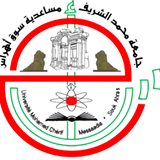 مجلة الحدثللدراسات المالية والاقتصاديةليــــــل المــــــؤلــــــفأنا الموقع/ نحن الموقعين أدناه، أقر/نقر بمايلي حول المقال الموسوم بـ:". .........................................................................................................."بأنه عمل أصيل لم يُسبق نشره على أي صورة كانت، و لم يُسبق تقديمه خلال أي تظاهرة علمية.بأن المعلومات الواردة فيه من تأليفي/ تأليفنا و أن مساهمتي/مساهمتنا فيه جوهرية.بأني/بأننا أوافق/نوافق على نشره في مجلة "الحدث" في نسختيها الورقية والالكترونية، وعلى نقل حقوق الملكية الفكرية لمجلة "البشائر الاقتصادية". وفي حالة موافقة هيئة تحرير المجلة على نشره، أوافق/نوافق أنه ليس من حقي/حقنا التصرف فيه سواء بالنشر على أي صفة  في جهة أخرى ، إلا بعد  الموافقة الخطية  المسبقة من رئيس تحريرالمجلة.أتحمل/نتحمل المسؤولية القانونية والأخلاقية كاملةً لما قد يرد في المقال.يرسل هذا التعهد بعد ملئه و إمضائه من طرف كل الباحثين المشاركين إلى البريد الالكتروني للمجلة:  revue.event@univ-soukahras.dzالاسم/الأسماءالتوقيعالتاريخ....................................................................................................................................................................       . 